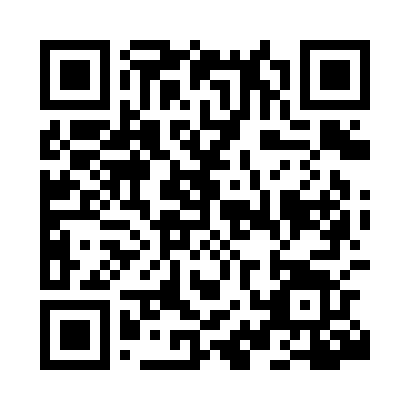 Prayer times for Whyalla, AustraliaWed 1 May 2024 - Fri 31 May 2024High Latitude Method: NonePrayer Calculation Method: Muslim World LeagueAsar Calculation Method: ShafiPrayer times provided by https://www.salahtimes.comDateDayFajrSunriseDhuhrAsrMaghribIsha1Wed5:316:5512:193:205:427:012Thu5:326:5612:193:195:417:003Fri5:326:5712:193:185:407:004Sat5:336:5712:193:185:396:595Sun5:346:5812:183:175:386:586Mon5:346:5912:183:165:386:577Tue5:357:0012:183:155:376:568Wed5:367:0012:183:155:366:569Thu5:367:0112:183:145:356:5510Fri5:377:0212:183:135:346:5411Sat5:377:0212:183:135:336:5412Sun5:387:0312:183:125:336:5313Mon5:387:0412:183:125:326:5314Tue5:397:0512:183:115:316:5215Wed5:407:0512:183:115:316:5116Thu5:407:0612:183:105:306:5117Fri5:417:0712:183:095:296:5018Sat5:417:0712:183:095:296:5019Sun5:427:0812:183:085:286:4920Mon5:427:0912:183:085:286:4921Tue5:437:0912:183:085:276:4922Wed5:447:1012:183:075:266:4823Thu5:447:1112:193:075:266:4824Fri5:457:1112:193:065:266:4725Sat5:457:1212:193:065:256:4726Sun5:467:1312:193:065:256:4727Mon5:467:1312:193:055:246:4628Tue5:477:1412:193:055:246:4629Wed5:477:1512:193:055:246:4630Thu5:487:1512:193:055:236:4631Fri5:487:1612:193:045:236:46